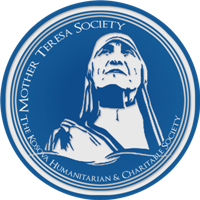 SHHBK Nena Tereze-Rr Muje Krasniqi Pn 10 000 Prishtinë tel:+383 38542864/5Request for QuotationDate: August, 20th 2021 KHCS Mother Teresa , Office in Prishtina,Kosovo is interested to work with a Company for Preparing qualitative offer of various stationary office items of good quality.(as per TOR attached).You are invited to send your offer in a sealed envelope, For: “KHCS Mother Teresa “Offer for Hygiene Package Supply” with ref no:  (RFQ/2021/KS/004) not later than 27.08 2021  hrs: 16:00  to Mother Teresa Society str. Muje Krasniqi nn Ulpiana U1/1 Prishtine.TOR, Request for Quotation and Supplier Declaration, you can find submitted to this documentation. Your Offer should include: Any other tax should be included in the offer if applicable.Required documentation:Copy of business certificate Copy of fiscal number certificateFor the wining company, you need to present tax certification from Tax Administration not older than 3 months andDocument proofing that you are not under any investigation process by court/policePayment condition:         1.     Payment will be done through bank account after completion of work with a Regular Invoice. For more information please contact:ntereze@yahoo.com,KHCS Mother Teresa –Commitment for Social Justice and better Citizen’s welfareKHCS Mother Teresa10000 Prishtine, Kosova/oVisiting address; Muje Krasniqi n Ulpiana U1/1,Phone: +383 (0) 38 542 864Fax: +383 (0) 38 542 869